Sturbridge Tourist Association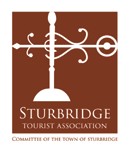 A Committee of the Town of SturbridgeMeeting Agenda Wednesday, December 8, 2021 6:30 p.m.In Person MeetingLocation: Sturbridge Town Hall308 Main Street, Sturbridge, MA 01566Call to OrderReview of Minutes – November 10, 2021Old BusinessWeb Site Update  Continued Discussion of State and Regional Tourism FundingDiscussion of Fall 2020 and Winter 2021 MarketingNew Business Financial and Budget Update  Monthly Activity Report - EDTCNext Meeting: Wednesday, January 12, 2021 6:30 p.m.Adjournment